TSAKIRIDIS DEVICES AUDIO AMPLIFIERS12 Aristomenous Str., T.K. 10440, Athens, Greece / Tel:+30 210 8253132   e-mail: info@tsakiridis-devices.com http://www.tsakiridis-devices.com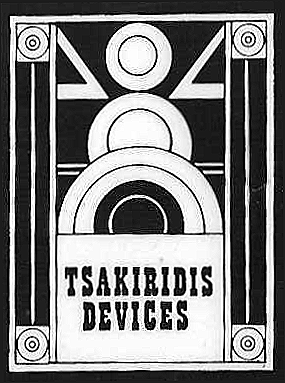 操作手册ALEXANDER亚历山德前级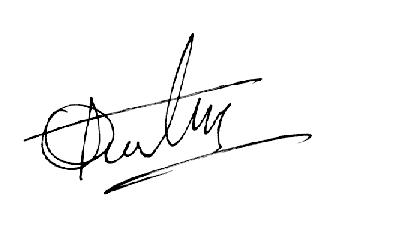                                                                                              Tsakiridou Sofia                                                                                 Tsakiridis Devices             _____________________________________提示在操作过程中，不要搬动前级放大器。关闭电源后等待20分钟再移动，因为放大器中会有高电压残留。亚历山德的电子管的使用寿命为6000小时，超过该时间请更换。关机后，要让前级放大器冷却2分钟后再重新启动。_____________________前面板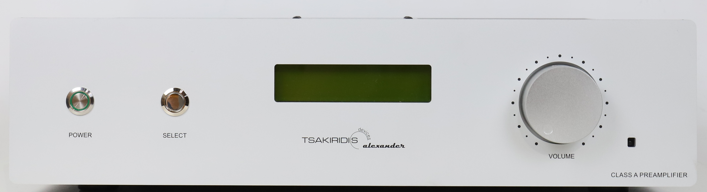 左侧POWER为电源开关按钮。SELECT为音源选择按钮，按顺序切换输入音源。前面板中间的显示屏提供了所有需要的信息。 右边的旋钮为音量控制。______________________遥控器遥控器上数字键对应音源输入。例如，1为MM输入，2为INPUT2，与按压前面板SELECT键相对应。按下MUTE静音键后，如要解除静音状态，请直接按压音源数字键。______________________后面板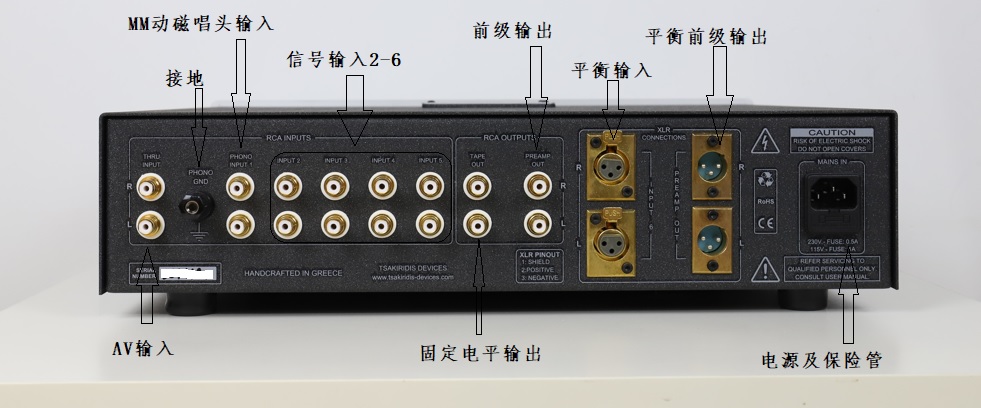 前级输出（PREAMP OUT）有XLR平衡一组、RCA一组。TAPE OUT为固定电平信号输出。 音源输入有XLR平衡一组、信号电平RCA输入四组，黑胶唱机（MM动磁唱头）输入一组左端的THRU  为直通输入，用于接驳AV前级。该THRU通道的信号，只有在关机状态下才会输出（请注意，信号不经音量控制直接输出）。                                                                                     保修TSAKIRIDIS DEVICES 神曲亚历山德前级保修期为五年（不含电子管）。